PAPER 2 REVISION QUIZ BOOKLET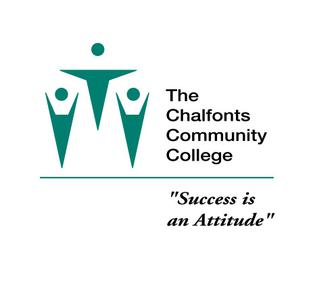 Key elements of all paper 2 content to get your brain working!Need more revision? Use the green and purple revision books from your packs and GCSE Bitesize. Topic 4: Challenges of UK’s physical landscape - rocksTopic 4: Challenges of UK’s physical landscape - coastsTopic 4: Challenges of UK’s physical landscape - RiversTopic 5: UK’s evolving human landscapeQuestionYour AnswerCorrectionExplain one way past tectonic processes influenced the physical landscape of the UK. Name 2 igneous rocks Name 2 sedimentary rocksWhat is freeze-thaw weathering?  How does human activity influence the UK’s physical landscape? What is glaciation? Give one-way that rock type influences the relief of the land in the UK. QuestionYour AnswerCorrectionWhat is a concordant coastline? How are bays formed? Name 2 processes of erosion at coastlines.   What is swash?  Explain how destructive waves shape the coastline. What is longshore drift? Give an example of a feature created by coastal erosion.  Give an example of a feature created by coastal deposition. Give an example of a human activity along coastlines.  Give an example of a hard engineering method of protecting the coast.  Give an example of a soft engineering method of protecting the coast.  Why is the coastline at increasing risk of erosion and flooding?What is a storm surge?  Give 2 sub-aerial cliff face processes.  What is a shoreline management plan?Explain one-way that coastal management can lead to conflict. QuestionYour AnswerCorrectionName one feature you would find in the upper course of a river?  Where do waterfalls form?  Give 2 ways rivers transport their loads.   What is soil creep?  What is helicoidal flow? What is a meander? What does the Bradshaw model show? Name 2 ways in which rainwater gets to a river. What is a storm hydrograph? Give 2 reasons why storm hydrographs can be different shapes.  What is lag time? Give 2 human causes of flooding. Give 2 physical causes of flooding. Give 2 hard engineering methods of preventing flooding. Give 2 soft engineering methods of preventing flooding. Give one reason why flood risks are increasing in the UK. QuestionYour AnswerCorrection What is population density? Name one of the UK’s conurbations.   Draw a population pyramid for the UK’s rural periphery.   What is an enterprise zone?  What is net migration? Where in the UK is the population increasing the most? What is the domino effect?  What is deindustrialisation?  QuestionYour AnswerCorrectionWhat is the knowledge economy? Give 2 characteristics of quaternary sector employment.   What is flexible working?  What is globalisation?  What is the urban-rural fringe?   What is the index of multiple deprivation? Give 2 reasons for decentralisation.  Give one reasons for depopulation in London’s inner city areas. QuestionYour AnswerCorrection What is regeneration?  What is gentrification?  What is rebranding?   Name the 3 ‘legs’ of the sustainability stool.  Give one way London is becoming more sustainable.   What are dormitory towns?  Give one impact on Devon of the MET office moving there.  Give one economic change for rural areas. 